Муниципальная целевая программакомплексного развития транспортной инфраструктуры муниципального образования «Турочакский район» Республики Алтайна 2017-2030 гг.2017 г.ПАСПОРТпрограммы комплексного развития транспортной инфраструктуры Турочакского района Республики Алтай2.Характеристика существующего состояния транспортной инфраструктуры2.1.Анализ положения Турочакского района пространственной организации Республики АлтайТурочакский район расположен в северо-восточной части Республики, в зоне горных хребтов высотой от 500 до 2100 метров, густых хвойных лесов, которые занимают более 80% всей территории района. Район граничит с Чойским и Улаганским районами Республики Алтай, Кемеровской областью, Республикой Хакассия, Красногорским и Солтонским районами Алтайского края. Ландшафт района богат и разнообразен, от высокогорных хребтов, непроходимой черневой тайги, отвесных водопадов и стремительных рек, таежных озер и альпийских лугов в районе Телецкого озера, до равнинной спокойной Бии и лугов-пастбищ на границе с Алтайским краем. И все это на территории площадью 11, 06 тысяч кв.км. Районный центр Турочакского района с. Турочак находится в 142 км от Республиканского центра г. Горно-Алтайска. Расстояния до ближайшей железнодорожной станции Таштагол – 100 км.Основным преимуществам территориального расположения Турочакского района можно отнести выгодное транспортно-географическое положение района, значение которого возрастёт с развитием транспортной инфраструктуры.2.2. Характеристика районаВ состав района входит девять сельских поселений.Территориальные ресурсы МО «Турочакский район» выглядят следующим образом: Численность населения на 01.01.2017 года составляет 12,6 тыс. человек.2.2.1.Социально-экономическая характеристикаВ сфере производства на территории поседения занят ряд предприятий малого бизнеса, выпускающих пищевую продукцию.Медицинскую помощь населению оказывают: БУЗ РА «Турочакская ЦРБ», а также Иогачская УБ, и 15 фельдшерско-акушерских пунктов.В сфере образования Турочакского района работают 13 общеобразовательных школы, 10 дошкольных учреждения.В районе работает сеть культурно-просветительных учреждений: 6 учреждения культурно-досугового типа, 1 школа искусств. Библиотечная сеть включает в себя 6 общедоступных библиотеки.Наличие трудовых ресурсов является одним из основных факторов, характеризующих экономический потенциал Турочакского района. Основными показателями, характеризующими состояние рынка труда, является уровень безработицы, численность занятых в экономике.Численность трудоспособного населения в трудоспособном возрасте по данным за 2017 год составляет 5770 человек, что составляет 45 % численности населения района.Уровень безработицы за последние годы стабильно снижается: так, если на 01.01.2017 года - уже 3,6 %. Бюджетная сфера представлена работниками служб муниципального управления, системы среднего образования, учреждений социально-культурного назначения. Прочее трудоспособное население занято в личных подсобных хозяйствах, часть трудоспособного населения занята на предприятиях и в организациях района.Жители Турочакского района имеют возможность для сбора дикоросов (грибов, ягод, кедрового ореха), однако размеры запасов дикоросов на территории района не определены. Заготовка ягод, грибов и ореха носит стихийный характер.Среди преимуществ района можно обозначить:потенциал географического положения и транспортной доступности и инфраструктуры;человеческий потенциал высококвалифицированных кадров, образованной молодежи и в целом интеллектуальных и духовно развитых жителей;природный потенциал, включающий красивую окружающую природу, места отдыха, озера, горы, достаточно умеренный для местности климат;потенциал предпринимательства, основанный на активно развивающимся малом бизнесе, играющем особенно важную роль в строительстве, жилищно-коммунальном хозяйстве торговле и обслуживании населения;культурный потенциал, базирующийся на учреждениях и организациях сферы культуры;организационный потенциал местного управления и опыт стратегического планирования;экономические ресурсы муниципального имущества и муниципального землевладения.2.2.2. Характеристика градостроительной деятельности         Основными мероприятиями, предусмотренными Градостроительным планом по развитию территории района являются:Обеспечение современной инженерной инфраструктуры жилых микрорайонов (в том числе и индивидуальной застройки);Комплексное решение транспортных проблем: развитие транспортной инфраструктуры с созданием новых транспортных связей и реконструкцией существующих;Обеспечение объектами культурно-бытового обслуживания;Развитие производственной зоны для размещения новых предприятий и коммунально-складских помещений.2.2.3.Деятельность в сфере транспортаТранспортно-экономические связи Турочакского района осуществляются посредством автомобильного транспорта. Транспортные предприятия на территории района отсутствуют. Большинство передвижений приходится на личном транспорте и пешеходным сообщением.      Грузовой транспорт в основном представлен малым коммерческим транспортом.2.2.4.Оценка транспортного спросаВ основе оценки транспортного спроса лежит анализ передвижения населения к объектам тяготения.Можно выделить основные группы объектов тяготения:объекты социально сферы;объекты трудовой деятельности;узловые объекты транспортной инфраструктуры.2.3. Характеристика функционирования и показатели работы транспортной инфраструктуры по видам транспортаРазвитие транспортной системы района является необходимым условием улучшения качества жизни жителей в Турочакском районе.Наличием и состоянием сети автомобильных дорог определяется территориальная целостность и единство экономического пространства. Недооценка проблемы несоответствия состояния дорог и инфраструктуры местного значения социально-экономическим потребностям общества является одной из причин экономических трудностей и негативных социальных процессов.В основе формирования улично-дорожной сети района лежит: главная дорога, второстепенные дороги, проезды необщего пользования, подъезды к дворовым территориям многоквартирных домов.      Основные транспортно-экономические связи района с другими регионами осуществляются автомобильным транспортом.Водный транспорт представлен маломерными судами и двухпалубным пассажирским речным теплоходом «Пионер Алтая» осуществляющим рейсы по Телецкому озеру.Воздушного транспорта в районе не имеется.2.4. Характеристика сети дорог Турочакского районаДорожно-транспортная сеть Турочакского района состоит из дорог местного и регионального значения, предназначенных не для скоростного движения. Большинство дорог общего пользования местного значения имеют асфальтобетонное (гравийное) покрытие. Содержание автомобильных дорог осуществляется ООО «Турочакское ДРСУ» и МКУ «ДХУ» Проверка качества содержания дорог по согласованному графику, в соответствии с установленными критериями.Автомобильные дороги являются важнейшей составной частью транспортной инфраструктуры района. Они связывают территорию поселений с районным центром, обеспечивают жизнедеятельность и во многом определяют возможности развития района, по ним осуществляются автомобильные перевозки грузов и пассажиров. От уровня развития сети автомобильных дорог во многом зависит решение задач достижения устойчивого экономического роста района, повышения конкурентоспособности местных производителей и улучшения качества жизни населения.К автомобильным дорогам общего пользования местного значения относятся муниципальные дороги, улично-дорожная сеть и объекты дорожной инфраструктуры, расположенные в границах поселений Турочакского района, находящиеся в муниципальной собственности.Развитие экономики района во многом определяется эффективностью функционирования автомобильного транспорта, которая зависит от уровня развития и состояния сети автомобильных дорог общего пользования местного значения.Автомобильные дороги подвержены влиянию природной окружающей среды, высокой сейсмичности, хозяйственной деятельности человека и постоянному воздействию транспортных средств, в результате чего меняется технико-эксплуатационное состояние дорог. Состояние сети дорог определяется своевременностью, полнотой и качеством выполнения работ по содержанию, ремонту и капитальному ремонту и зависит напрямую от объемов финансирования и стратегии распределения финансовых ресурсов в условиях их ограниченных объемов.В условиях, когда объем инвестиций в дорожный комплекс является явно недостаточным, а рост уровня автомобилизации значительно опережает темпы роста развития дорожной сети, на первый план выходят работы по содержанию и эксплуатации дорог.      Недофинансирование дорожной отрасли, в условиях постоянного роста интенсивности движения, изменения состава движения в сторону увеличения грузоподъемности транспортных средств, приводит к несоблюдению межремонтных сроков, накоплению количества неотремонтированных участков. Учитывая вышеизложенное, в условиях ограниченных финансовых средств стоит задача их оптимального использования с целью максимально возможного снижения количества проблемных участков автомобильных дорог.Применение программно-целевого метода в развитии автомобильных дорог общего пользования местного значения Турочакского района позволит системно направлять средства на решение неотложных проблем дорожной отрасли в условиях ограниченных финансовых ресурсов.Основные местные автомобильные дороги выполняют связующие функции между улицами и микрорайонами.По состоянию на 01.01.2017 г. доля автомобильных дорог, соответствующих нормативным и допустимым требованиям к транспортно-эксплуатационным показателям, составляла 96,5 % или 302,3 км. ПЕРЕЧЕНЬавтомобильных дорог общего пользования местного значенияТурочакского района2.5. Анализ состава парка транспортных средств и уровня автомобилизации в Турочакском районе, обеспеченность парковками (парковочными местами)Автомобильный парк Турочакского района преимущественно состоит из легковых автомобилей, принадлежащих частным лицам. Детальная информация видов транспорта отсутствует. Отмечается рост транспортных средств. Хранение транспортных средств осуществляется на придомовых территориях и, в незначительной степени, вдоль дорог общего пользования. Парковочные места имеются в районах мест массового скопления жителей, у объектов здравоохранения, торговли, производственных объектов и административных зданий. Площадь гаражей боксового типа в настоящее время обеспечивает потребность в местах для длительного хранения парка автомобилей индивидуальных владельцев, проживающих в многоквартирной застройке.2.6. Характеристика работы транспортных средств общего пользования, включая анализ пассажиропотокаПассажирский транспорт является важнейшим элементом сферы обслуживания населения, без которого невозможно нормальное функционирование общества. Он призван удовлетворять потребности населения в передвижениях, вызванные производственными, бытовыми, культурными связями.Основным транспортом, обеспечивающим пассажирские перевозки, являются автобусы и частные такси.На территории Турочакского района автобусное пассажирское сообщение представлено междугородними движениями: Турочак-Бийск, Турочак-Горно-Алтайск, Артыбаш-Горно-Алтайск, Артыбаш-Барнаул. 2.7. Характеристика условий пешеходного и велосипедного передвиженияДля передвижения пешеходов предусмотрены тротуары в асфальтобетонном исполнении. В местах пересечения тротуаров с проезжей частью оборудованы нерегулируемые пешеходные переходы Специализированные дорожки для велосипедного передвижения на территории населенных пунктов Турочакского района не предусмотрены. Движение велосипедистов осуществляется в соответствии с требованиями ПДД по дорогам общего пользования.2.8. Анализ уровня безопасности дорожного движенияВ целях снижения аварийности, предупреждения травматизма реализуются мероприятия по установке новых дорожных знаков (предупреждающие знаки и знаки приоритета, знаки особых предписаний, запрещающие знаки) непосредственно вблизи детских учреждений (детские сады, школы) Проблема аварийности, связанная с автомобильным транспортом, приобрела особую остроту в связи с несоответствием нормативным требованиям дорожно-транспортной инфраструктуры. Увеличение парка личных транспортных средств при снижении объемов строительства, реконструкции и ремонта автомобильных дорог, недостаточном финансировании по содержанию автомобильных дорог привели к ухудшению условий движения.Обеспечение безопасности дорожного движения на улицах и автомобильных дорогах района, предупреждение дорожно-транспортных происшествий (ДТП) и снижение тяжести их последствий является на сегодня одной из актуальных задач.Основными причинами совершении ДТП по данным Государственной инспекции безопасности дорожного движения Турочакского района являются несоответствие скорости движения конкретным дорожным условиям, нарушение скоростного режима, нарушение правил обгона и нарушение правил дорожного движения пешеходами.Одним из важных технических средств организации дорожного движения являются дорожные знаки, информационные указатели, предназначенные для информирования об условиях и режимах движения водителей и пешеходов. Качественное изготовление дорожных знаков, правильная их расстановка в необходимом объеме и информативность оказывают значительное влияние на снижение количества дорожно-транспортных происшествий и в целом повышают комфортабельность движения.В связи с рисками ухудшения обстановки с аварийностью и наличием проблемы обеспечения безопасности дорожного движения требуются выработка и реализация долгосрочной стратегии, координация усилий всех заинтересованных служб и населения, органа местного самоуправления.С целью снижения остроты создавшейся проблемы применение программно- целевого метода позволит добиться:координации деятельности органов местного самоуправления в области обеспечения безопасности дорожного движения;реализации комплекса мероприятий, в том числе профилактического характера, по снижению числа дорожно-транспортных происшествий с пострадавшими, обусловленных дорожными условиями, а также снижению числа погибших в результате ДТП.Для эффективного решения проблем с дорожно-транспортной аварийностью и обеспечения снижения ее показателей необходимы продолжение системной реализации мероприятий по повышению безопасности дорожного движения и их обеспеченность финансовыми ресурсами.С учетом изложенного, можно сделать вывод об актуальности и обоснованной необходимости продолжения работы в области обеспечения безопасности дорожного движения в рамках Программы.Реализация Программы позволит:установить необходимые виды и объемы дорожных работ,обеспечить безопасность дорожного движения;сформировать расходные обязательства по задачам, сконцентрировав финансовые ресурсы на реализации приоритетных задач.2.10. Оценка уровня негативного воздействия транспортной инфраструктуры на окружающую среду, безопасность и здоровье населения.Автомобильный транспорт и инфраструктура автотранспортного комплекса относятся к главным источникам загрязнения окружающей среды. Основной причиной высокого загрязнения воздушного бассейна выбросами автотранспорта является увеличение количества автотранспорта, его изношенность и некачественное топливо.Отработавшие газы двигателей внутреннего сгорания содержат вредные вещества и соединения, в том числе канцерогенные. Нефтепродукты, продукты износа шин, тормозных накладок, хлориды, используемые в качестве антиобледенителей дорожных покрытий, загрязняют придорожные полосы и водные объекты.Главный компонент выхлопов двигателей внутреннего сгорания (кроме шума)- окись углерода (угарный газ) - опасен для человека, животных, вызывает отравление различной степени в зависимости от концентрации. При взаимодействии выбросов автомобилей и смесей загрязняющих веществ в воздухе могут образоваться новые вещества, более агрессивные. На прилегающих территориях к автомобильным дорогам вода, почва и растительность является носителями ряда канцерогенных веществ. Выброс в воздух дыма и газообразных загрязняющих веществ (диоксид азота и серы, озон) приводят не только к загрязнению атмосферы, но и к вредным проявлениям для здоровья, особенно к респираторным аллергическим заболеваниям.Учитывая сложившуюся планировочную структуру автомобильных дорог и характер дорожно-транспортной сети, существование дорог с интенсивным движением в районах жилой застройки, можно сделать вывод о неблагополучной экологической ситуации в части воздействия транспортной инфраструктуры на окружающую среду, безопасность и здоровье человека.Одним из направлений в работе по снижению негативного влияния автотранспорта на загрязнение окружающей среды является дальнейшее благоустройство дорог. Реконструкция существующих гравийных дорог.2.11. Характеристика существующих условий и перспектив развития и размещения транспортной инфраструктуры района.Генеральными планами сельских поселений Турочакского района предусматривается развитие сложившейся структуры улично-дорожной сети района, на расчетный период до 2030 года.2.12. Оценка нормативно-правовой базы, необходимой для функционирования и развития транспортной инфраструктуры Турочакского района.Основными документами, определяющими порядок функционирования и развития транспортной инфраструктуры, являются:           1.Градостроительный кодекс РФ от 29.12.2004г. №190-ФЗ (ред. от 30.12.2015г.);           2.Федеральный закон от 08.11.2007г. №257-ФЗ (ред. от 15.02.2016г) «Об автомобильных дорогах и о дорожной деятельности в РФ и о внесении изменений в отдельные законодательные акты Российской Федерации»;           3.Федеральный закон от 10.12.1995г. №196-ФЗ (ред. от 28.11.2015г.) «О безопасности дорожного движения»;           4.Постановление Правительства РФ от 23.10.1993г. №1090 (ред. от 21.01.2016г) «О правилах дорожного движения»;            5.Постановление Правительства РФ от 25.12.2015г. №1440 «Об утверждении требований к программам комплексного развития транспортной инфраструктуры поселений, городских округов»;           6.Генеральный план сельских поселений Турочакского района;           7.Нормативно-правовые акты сельских поселений Турочакского района:Распоряжение администрации сельского поселения;Постановление главы сельского поселения.Нормативно-правовая база необходимая для функционирования и развития транспортной инфраструктуры сформирована.Основными направлениями совершенствования нормативно-правовой базы, необходимой для функционирования и развития транспортной инфраструктуры района являются:применение экономических мер, стимулирующих инвестиции в объекты транспортной инфраструктуры;координация мероприятий и проектов строительства и реконструкции объектов транспортной инфраструктуры между органами государственной власти (по уровню вертикальной интеграции) и бизнеса;координация усилий региональных органов исполнительной власти, органов местного самоуправления, представителей бизнеса и общественных организаций в решении задач реализации мероприятий (инвестиционных проектов);запуск системы статистического наблюдения и мониторинга необходимой обеспеченности учреждениями транспортной инфраструктуры района в соответствии с утвержденными и обновляющимися нормативами;разработка стандартов и регламентов эксплуатации и (или) использования объектов транспортной инфраструктуры на всех этапах жизненного цикла объектов.2.13. Оценка финансирования транспортной инфраструктуры.Финансовой основой реализации муниципальной программы являются средства бюджета Турочакского района. Привлечение средств бюджета Республики Алтай учитывается как прогноз софинансирования мероприятий в соответствии с действующим законодательством.Ежегодные объемы финансирования программы определяются в соответствии с утвержденным бюджетом Турочакского района на соответствующий финансовый год и с учетом дополнительных источников финансирования.Финансирование мероприятий Программы осуществляется в следующих формах бюджетных ассигнований: оплата муниципальных контрактов на поставку товаров, выполнение работ, оказание услуг для муниципальных нужд в целях реализации полномочий городского поселения по ремонту дорог местного значения.Реальная ситуация с возможностями республиканского бюджетов пока не позволяет обеспечить конкретное планирование мероприятий такого рода даже в долгосрочной перспективе. Таким образом, возможности органов местного самоуправления сельских поселений района должны быть сконцентрированы на решении посильных задач на доступной финансовой основе (содержание, текущий ремонт дорог).Объемы финансирования муниципальной программы носят прогнозный характер и подлежат уточнению в установленном порядке.3.Прогноз транспортного спроса, изменения объемов и характера передвижения населения и перевозок грузов на территории Турочакского района.3.1. Прогноз социально-экономического и градостроительного развития районаПри анализе показателей текущего уровня социально-экономического и градостроительного развития Турочакского района, отмечается следующее:транспортная доступность населенных пунктов Турочакского района высокая;наличие трудовых ресурсов позволяет обеспечить потребности населения и расширение производства;жилищный фонд муниципального образования «Турочакский район» составляет 235,34 тыс. кв. м, средняя жилищная обеспеченность на одного жителя составляет 18,6 кв.м.доходы населения - средняя заработная плата населения за 2017 год составила 20 967,4 руб.жилищно-коммунальные услуги, вывоза ТБО доступны для населения и осуществляется регулярно.Демографический прогнозПредполагается, что положительная динамика по увеличению уровня рождаемости и сокращению смертности сохранится.Увеличение рождаемости на период до 2017 года предполагается за счет:предоставления материнского (семейного) капитала при рождении второго и последующих детей 453 026. рублей. Денежные средства можно будет направить либо на образование ребенка, либо на приобретение жилья, либо на формирование накопительной части пенсии матери;улучшение оказания медпомощи беременным женщинам во время родов и диспансерного наблюдения ребенка в течение первого года жизни;усиления материальной поддержки граждан, имеющих детей.К 2018 году можно прогнозировать снижение величины коэффициента естественной убыли, чему будут способствовать проводимые мероприятия по профилактике, повышению качества медицинского обслуживания, а также улучшение социально-экономического положения населения.Одним из наиболее важных факторов, который окажет влияние на увеличение численности населения района, является формирование на его территории производственных и коммунально-складских зон, и соответственно, развитие жилищного строительства.На расчетный срок существенных изменений в демографической ситуации района не предполагается.Экономический прогнозРазвитие Турочакского района по вероятностному сценарию учитывает развитие следующих приоритетных секторов экономики:сельского хозяйства;инфраструктуры, прежде всего, в сетевых отраслях: ЖКХ, энергетике, дорожной сети, транспорте, телекоммуникациях;социальной сферы в рамках реализации Национальных проектов («Здравоохранение», «Образование», «Доступное и комфортное жильё гражданам России»);Устойчивое экономическое развитие района, в перспективе, может быть достигнуто за счет развития малого предпринимательстваМероприятия по направлению развития малого предпринимательства:оказание организационной и консультативной помощи начинающим предпринимателям;разработка мер по адресной поддержке предпринимателей и малых предприятий;снижение уровня административных барьеров;формирование конкурентной среды;расширение информационно-консультационного поля в сфере предпринимательства.По итоговой характеристике социально-экономического развития район можно рассматривать как:перспективное для частных инвестиций, что обосновывается небольшим ростом экономики, средним уровнем доходов населения и высокой транспортной доступностью;имеющее потенциал социально-экономического развития, способное самостоятельно и с привлечением средств вышестоящих бюджетов обеспечить минимальные стандарты жизни населения, что приведёт в будущем к повышению инвестиционной привлекательности территории.Сохранение многофункционального профиля экономики района является основой его устойчивого развития. Одним из важных направлений специализации экономики района является лесозаготовка и туризм. В перспективе возрастет доля таких направлений как транспортные услуги и логистика, торговля, социальное обслуживание, малое предпринимательство.3.2.Прогноз транспортного спроса района, объёмов и характера передвижения населения и перевозок грузов по видам транспорта, имеющегося на территории районаХарактер и объемы передвижения населения и перевозки грузов практически не изменяются.На данном этапе относительно стабильная демографическая ситуация в районе позволяет сделать вывод, что значительного изменения транспортного спроса, объемов и характера передвижения населения на территории Турочакского района не планируется (или планируется).При этом предприятия и организации, предоставляющие автотранспортные услуги населению, обязаны систематически, не реже 1 раза в 5 лет, организовывать обследования пассажиропотока. Полученный в результате обследования материал служит основанием для корректировки маршрутной схемы отдельных маршрутов, составления расписания движения автобусов. Обследование пассажиропотоков проводится в соответствии с действующими нормативными документами.В связи с отсутствием предприятий на территории района интенсивность грузового транспорта незначительная и на расчетный срок сильно не изменится3.3. Прогноз развития транспортной инфраструктуры по видам транспорта         Автомобильный транспорт – важнейшая составная часть инфраструктуры района, удовлетворяющая потребностям всех отраслей экономики и населения в перевозках грузов и пассажиров, перемещающая различные виды продукции между производителями и потребителями, осуществляющий общедоступное транспортное обслуживание населения.         В период реализации Программы транспортная инфраструктура по видам транспорта не перетерпит существенных изменений. Основным видом транспорта остается автомобильный. Транспортная связь с районным центром, и населенными пунктами будет осуществляться общественным транспортом (автобусное сообщение) и личным транспортом.          Внутри населенных пунктов – личным транспортом и пешеходным сообщением.         Для целей обслуживания действующих производственных предприятий сохраняется использование грузового и пассажирского транспорта предприятий.Стабильная ситуация с транспортным спросом населения не предполагает значительных изменений транспортной инфраструктуры по видам транспорта в районе.Количество пассажирского транспорта увеличивать не планируется.Автомойки, автосервисы, АЗС на территории района предоставлены индивидуальными предпринимателями.393.4. Прогноз развития дорожной сети районаОсновными направлениями развития дорожной сети района в период реализации Программы будет являться сохранение протяженности, соответствующим нормативным требованиям, автомобильных дорог общего пользования за счет ремонта и капитального ремонта автомобильных дорог, поддержание автомобильных дорог на уровне соответствующем категории дороги, путем нормативного содержания дорог, повышения качества и безопасности дорожной сети.          Градостроительное развитие транспортной инфраструктуры предусматривает ряд мероприятий.благоустройство щебеночных и гравийных дорог.ремонт и содержание автомобильных дорог общего пользования местного значения.Реализация	мероприятий	позволит	сохранить	протяженностьучастков автомобильных дорог общего пользования местного значения, на которых показатели их транспортно-эксплуатационного состояния соответствуют требованиям стандартов к эксплуатационным показателям автомобильных дорог.В результате реализации Программы планируется достигнуть следующих показателей:Увеличение доли муниципальных автомобильных дорог общего пользования местного значения, соответствующих нормативным требованиям, до 100%;Содержание автомобильных дорог общего пользования местного значения на них в полном объеме.Ремонт автомобильных дорог общего пользования местного значения протяженностью в среднем __ км в годПроведение паспортизация бесхозяйных участков дорог Проектирование и строительство велосипедных дорожек.Необходимость и очередность строительства автомобильных дорог на территориях нового промышленного и жилищного строительства определяется и осуществляется застройщиком СОГЛАСНО Генеральному плану сельских поселений Турочакского района.      Существующие риски по возможности достижения прогнозируемых результатов:риск ухудшения социально-экономической ситуации в стране, что выразится в снижении темпов роста экономики и уровня инвестиционной активности, возникновении бюджетного дефицита, сокращения объемов финансирования дорожной отрасли;риск превышения фактического уровня инфляции по сравнению с прогнозируемым, ускоренный рост цен на строительные материалы, машины, специализированное оборудование, что может привести к увеличению стоимости дорожных работ, снижению объемов строительства, реконструкции, капитального ремонта, ремонта и содержания автомобильных дорог общего пользования местного значения;риск задержки завершения перехода на финансирование работ по содержанию, ремонту и капитальному ремонту автомобильных дорог общего пользования местного значения в соответствии с нормативами денежных затрат, что не позволит в период реализации Программы существенно сократить накопленное в предыдущий период отставание в выполнении ремонтных работ на сети автомобильных дорог общего пользования и достичь запланированных в Программе величин показателей.3.5. Прогноз уровня автомобилизации, параметров дорожного движенияПри сохранившейся тенденции к увеличению уровня автомобилизации населения, с учетом прогнозируемого увеличения количества транспортных средств, без изменения пропускной способности дорог, предполагается повышение интенсивности движения по основным направлениям к объектам тяготения.Определение параметров дорожного движения является неотъемлемой частью при определении мероприятий по снижению аварийности на дороге, а также для совершенствования регулирования дорожного движения на перекрестке. К основным параметрам дорожного движения относят: интенсивность движения, динамический коэффициент приведения состава транспортного потока, поток насыщения, установившийся интервал убытия очереди автомобилей, коэффициент загрузки полосы движением, коэффициент приращения очереди, средняя длина очереди в автомобилях и метрах, удельное число остановок автомобиля, коэффициент безостановочной проходимости.В районе на расчетный срок изменений параметров дорожного движения не прогнозируется.Изменения плотности улично-дорожной сети зависит от изменения плотности рабочих мест и средних пассажиропотоков в автобусах.3.6. Прогноз показателей безопасности дорожного движенияПредполагается незначительный рост аварийности. Это связано с увеличением парка автотранспортных средств и неисполнением участниками дорожного движения правил дорожного движения.В перспективе возможно ухудшение ситуации из-за следующих причин:постоянно возрастающая мобильность населениямассовое пренебрежение требованиями безопасности дорожного движения со стороны участников движения;неудовлетворительное состояние автомобильных дорог;недостаточный технический уровень дорожного хозяйства;несовершенство технических средств организации дорожного движения.Факторами, влияющими на снижение аварийности, станут обеспечение контроля за выполнением мероприятий по обеспечению безопасности дорожного движения, развитие систем видео фиксации нарушений правил дорожного движения, развитие целевой системы воспитания и обучения детей безопасному поведению на улицах и дорогах, проведение разъяснительной и предупредительно-профилактической работы среди населения по вопросам обеспечения безопасности дорожного движения с использованием СМИ.3.7. Прогноз негативного воздействия транспортной инфраструктуры на окружающую среду и здоровье населенияВ период действия Программы, не предполагается изменения центров транспортного тяготения, структуры, маршрутов и объемов грузовых и пассажирских перевозок. Причиной увеличения негативного воздействия на окружающую среду и здоровье населения, станет рост автомобилизации населения в совокупности с ростом его численности в связи с чем, усилится загрязнение атмосферы выбросами в воздух дыма и газообразных загрязняющих веществ и увеличением воздействия шума на здоровье человека.Для снижения негативного воздействия транспортно-дорожного комплекса на окружающую среду в условиях увеличения количества автотранспортных средств и повышения интенсивности движения на автомобильных дорогах предусматривается реализация следующих мероприятий:разработка и внедрение новых способов содержания, особенно в зимний период, автомобильных дорог общего пользования, позволяющих уменьшить отрицательное влияние противогололедных материалов;обустройство автомобильных дорог средствами защиты окружающей среды от вредных воздействий, включая применение искусственных и растительных барьеров для снижения уровня шумового воздействия и загрязнения прилегающих территорий.Реализация указанных мер будет осуществляться на основе повышения экологических требований к проектированию, строительству, ремонту и содержанию автомобильных дорог.Основной задачей в этой области является сокращение объемов выбросов автотранспортных средств, количества отходов при строительстве, реконструкции, ремонте и содержании автомобильных дорог.Для снижения вредного воздействия автомобильного транспорта на окружающую среду необходимо обеспечить увеличение применения более экономичных автомобилей с более низким расходом моторного топлива.4. Принципиальные варианты развития транспортной инфраструктуры и их укрупнённая оценка по целевым показателям (индикаторам) развития транспортной инфраструктуры, с последующим выбором предлагаемого к реализации вариантаАвтомобильные дороги подвержены влиянию природной окружающей среды, хозяйственной деятельности человека и постоянному воздействию транспортных средств, в результате чего меняется технико-эксплуатационное состояние дорог. Состояние сети дорог определяется своевременностью, полнотой и качеством выполнения работ по содержанию, ямочному ремонту и капитальному ремонту и зависит напрямую от объемов финансирования. В условиях, когда объем инвестиций в дорожной комплекс является явно недостаточным, а рост уровня автомобилизации значительно опережает темпы роста развития дорожной инфраструктуры на первый план выходят работы по содержанию и эксплуатации дорог. 5.Перечень мероприятий (инвестиционных проектов) по проектированию, строительству, реконструкции, ремонту и содержанию объектов транспортной инфраструктуры.ПЕРЕЧЕНЬпрограммных мероприятий Программы комплексного развития систем транспортной инфраструктуры Турочакского района на 2017 - 2030 годы          6. Предложения по инвестиционным преобразованиям, совершенствованию правового и информационного обеспечения деятельности в сфере проектирования, строительства, реконструкции объектов транспортной инфраструктуры на территории района.В рамках реализации настоящей Программы не предполагается проведение институциональных преобразований, структуры управления и взаимосвязей при осуществлении деятельности в сфере проектирования, строительства и реконструкции объектов транспортной инфраструктуры. Нормативно-правовая база для Программы сформирована и не изменяется.Список мероприятий на конкретном объекте детализируется после разработки проектно-сметной документации.           Стоимость мероприятий определена ориентировочно, основываясь на стоимости уже проведенных аналогичных мероприятий.Основными источниками финансирования мероприятий Программы являются средства бюджета Турочакского района и выделяемые субсидии из бюджета Республики Алтай.Механизм реализации Программы включает в себя систему мероприятий, проводимых по обследованию, содержанию, ремонту, паспортизации автомобильных дорог общего пользования местного значения, тротуаров в населенных пунктах Турочакского района, проектированию и строительству велосипедных дорожек, мероприятия по обеспечению безопасности дорожного движения (приобретение дорожных знаков), мероприятия по организации транспортного обслуживания населения.Перечень мероприятий по ремонту дорог для реализации Программы формируется администрацией муниципального образования «Турочакский район» по итогам обследования состояния дорожного покрытия не реже одного раза в год, в начале осеннего или в конце весеннего периодов и с учетом решения первостепенных проблемных ситуаций, в том числе от поступивших обращений (жалоб) граждан.Перечень и виды работ по содержанию и текущему ремонту автомобильных дорог определяются муниципальным контрактом (договором) в соответствии с классификацией, устанавливаемой федеральным органом исполнительной власти, осуществляющим функции по выработке государственной политики и нормативно-правовому регулированию в сфере дорожного хозяйства, а также в случае капитального ремонта, реконструкции и строительства проектно-сметной документацией, разработанной на конкретный участок автомобильной дороги.Транспортная система Турочакского района является элементом транспортной системы региона, поэтому решение всех задач, связанных с оптимизацией транспортной инфраструктуры на территории, не может быть решено только в рамках полномочий органов местного самоуправления муниципального образования. Данные в Программе предложения по развитию транспортной инфраструктуры предполагается реализовывать с участием бюджетов всех уровней. Задачами органов местного самоуправления станут организационные мероприятия по обеспечению взаимодействия органов государственной власти и местного самоуправления, подготовка инициативных предложений по развитию транспортной инфраструктуры.7.Оценка эффективности мероприятий по проектированию, строительству, реконструкции объектов транспортной инфраструктуры предлагаемого к реализации варианта развития транспортной инфраструктуры.Программы осуществляется ежегодно в течение всего срока ее реализации и по окончании ее реализации и включает в себя оценку степени выполнения мероприятий муниципальной программы и оценку эффективности реализации муниципальной программы.Утверждено постановлением главы Администрации муниципального образования «Турочакский район» от 01 декабря 2017 года № 625№ п/п1.Наименование программыПрограмма комплексного развития транспортной инфраструктуры Турочакского муниципального района Республики Алтай2.Основание для разработки программыФедеральный закон от 06 октября 2003 года № 131-ФЗ «Об общих принципах организации местного самоуправления в Российской Федерации»;Градостроительный кодекс РФ от 29 декабря 2004 №190Федеральный закон от 29 декабря 2014года №456 - ФЗ «О внесении изменений в Градостроительный кодекс РФ и отдельные законные акты РФ»-Федеральный закон от 08.11.2007 № 257-ФЗ «Об автомобильных дорогах и о дорожной деятельности в Российской Федерации и о внесении изменений в отдельные законодательные акты Российской Федерации»;-Федеральный закон от 09.02.2007 № 16-ФЗ «О транспортной безопасности»;поручения Президента Российской Федерации от 17 марта 2011 года Пр-701;-постановление Правительства Российской Федерации от 25 декабря 2015 года №1440 «Об утверждении требований к программам комплексного развития транспортной инфраструктуры поселений, городских округов»3.Наименование заказчикаАдминистрация муниципального образования «Турочакский район», с. Турочак, ул. Советская, 77.4.Наименование разработчикаМуниципальное казенное учреждение «Дорожно-хозяйственное управление»5.Цели программыОбеспечение сбалансированного                  и перспективного развития транспортной инфраструктуры муниципального образования «Турочакский район» (далее соответственно - транспортная инфраструктура муниципальное образование)  в соответствии                        с потребностями в проектировании, строительстве, реконструкции объектов транспортной инфраструктуры местного значения.6.Задачи программы1. Обеспечение безопасности, качества       и эффективности транспортного обслуживания населения муниципального образования, а также юридических лиц       и индивидуальных предпринимателей, осуществляющих экономическую деятельность.2. Доступность объектов транспортной инфраструктуры для населения муниципального образования и субъектов экономической деятельности                        в соответствии с нормативами градостроительного проектирования.3. Развитие транспортной инфраструктуры в соответствии с потребностями населения в передвижении, субъектов экономической деятельности – в перевозке пассажиров      и грузов на территории муниципального образования.4. Развитие транспортной инфраструктуры, сбалансированное с градостроительной деятельностью.5. Условия для управления транспортным спросом муниципального образования.6. Создание приоритетных условий         для обеспечения безопасности жизни          и здоровья участников дорожного движения по отношению к экономическим результатам хозяйственной деятельности.7. Создание приоритетных условий движения транспортных средств общего пользования по отношению к иным транспортным средствам.8. Условия для пешеходного                         и велосипедного передвижения населения по территории муниципального образования.9. Эффективность функционирования действующей транспортной инфраструктуры7.Целевые показатели (индикаторы)Технико-экономические показатели:1. Увеличение протяженности автомобильных дорог общего пользования местного значения соответствующих требованиям;2. Количество проектов на строительство   и реконструкцию объектов транспортной инфраструктуры, прошедших государственную экспертизу                        и утвержденных к реализации;3. Увеличение количества внедренных технических средств, обеспечивающих безопасность дорожного движения;4. Увеличение протяженности зон            для пешеходного и велосипедного передвижения населенияФинансовые показатели:1. Снижение стоимости содержания            и ремонта дорог общего пользования местного значенияСоциально-экономические показатели:1. Рост уровня обеспеченности населения качественными транспортными услугами.8.Сроки и этапы реализации программыСрок реализации Программы - 2017 - 2030 г.г. Этапы реализации:-Первый этап - 2017 - 2021 г.г.-Второй этап - 2022 - 2030 г.г.9.Запланированные мероприятия - содержание автомобильных дорог и пешеходных зон;- капитальный ремонт, ремонт, ямочный ремонт дорог; - капитальный ремонт, ремонт, дворовых территорий, подъездных дорог к дворовым территориям;разработка проектно-сметной документации на реконструкцию и строительство автомобильных дорог;реконструкция существующих дорог.строительство автомобильных дорог.- земли сельскохозяйственного назначения - 104951,2 га- земли населенных пунктов- 7721,9 га- земли промышленности, энергетики, транспорта, связи и иного назначения- 541,2 га- земли лесного фонда- 841999 га- земли водного фонда- 5030 га- земли запаса- 42320,8 га-Особо охраняемые природные территории- 97388,2 гаОбщая площадь земель - 1099952,3 га№п/пИдентификационный номерНаименование
объекта. ул.Протяженность, мАртыбашкоее СПАртыбашкоее СПАртыбашкоее СПАртыбашкоее СПАртыбашкоее СП1.1.с. Иогач84-225-805-ОП-МП-01Набережная1,31084-225-805-ОП-МП-02Бийская0,82084-225-805-ОП-МП-03Центральная2,20084-225-805-ОП-МП-04Молодежная1,10084-225-805-ОП-МП-05Молодежная1,35084-225-805-ОП-МП-06Рабочая1,05084-225-805-ОП-МП-07пер. Дачный0,25084-225-805-ОП-МП-08Дачная0,30084-225-805-ОП-МП-09пер. Больничный0,42084-225-805-ОП-МП-10Больничная0,34084-225-805-ОП-МП-11пер. Таежный0,80084-225-805-ОП-МП-12Строителей0,55084-225-805-ОП-МП-13Подгорная0,64084-225-805-ОП-МП-14Хвойная0,19084-225-805-ОП-МП-15Школьная1,9501.2.с. Артыбаш84-225-805-ОП-МП-16Подгорная1,41084-225-805-ОП-МП-17пер. Подгорный0,22084-225-805-ОП-МП-18Садовая1,29084-225-805-ОП-МП-19пер. Садовый0,20084-225-805-ОП-МП-20Кедровая0,75084-225-805-ОП-МП-21Родниковая0,50084-225-805-ОП-МП-22Ореховая0,29084-225-805-ОП-МП-23пер. Радужный0,25084-225-805-ОП-МП-24Таежная1,00084-225-805-ОП-МП-25Зеленая0,19084-225-805-ОП-МП-26пер. Веселый0,32084-225-805-ОП-МП-27Молодежная0,75084-225-805-ОП-МП-28пер. Сосновый0,10084-225-805-ОП-МП-29пер. Солнечный0,41084-225-805-ОП-МП-30Серебряная3,10084-225-805-ОП-МП-31Энергетиков0,83084-225-805-ОП-МП-32Заповедная0,52084-225-805-ОП-МП-33Ветеранов0,85084-225-805-ОП-МП-34Сосновая0,20084-225-805-ОП-МП-35пер. Прибрежный0,25084-225-805-ОП-МП-36Обзорная0,30084-225-805-ОП-МП-37Светлая0,41084-225-805-ОП-МП-38Цветочная0,35084-225-805-ОП-МП-39Березовая0,3701.3.с. Яйлю84-225-805-ОП-МП-40Центральная1,55084-225-805-ОП-МП-41Школьная1,1101.4.с. Ново-Троицк84-225-805-ОП-МП-42Новотроицкая0,98084-225-805-ОП-МП-43Заречная0,55084-225-805-ОП-МП-44Луговая0,30084-225-805-ОП-МП-45пер. Речной0,15584-225-805-ОП-МП-46Черемуховая0,550Бийкинское СПБийкинское СПБийкинское СПБийкинское СПБийкинское СП2.1с. Бийка84-225-810-ОП-МП-01ул. Набережная0,784-225-810-ОП-МП-02ул. Школьная0,484-225-810-ОП-МП-03ул. Центральная0,584-225-810-ОП-МП-04ул. Лесная0,484-225-810-ОП-МП-05ул. Новая0,484-225-810-ОП-МП-06ул. Солнечная0,784-225-810-ОП-МП-08ул. им. В.И.Ветрова0,884-225-810-ОП-МП-09ул. Береговая0,984-225-810-ОП-МП-10ул. Боровая0,884-225-810-ОП-МП-11ул. Алтайская0,884-225-810-ОП-МП-12ул. Клыкская0,884-225-810-ОП-МП-13ул. Молодежная0,884-225-810-ОП-МП-14ул. Рабочая0,884-225-810-ОП-МП-18ул. Набережная0,184-225-810-ОП-МП-19ул. Школьная0,484-225-810-ОП-МП-20ул. Центральная0,384-225-810-ОП-МП-21ул. Лесная0,384-225-810-ОП-МП-22ул. Новая0,384-225-810-ОП-МП-23ул. Солнечная0,184-225-810-ОП-МП-15ул. Кедровая0,82.2.с. Чуйка84-225-810-ОП-МП-07ул. Центральная0,584-225-810-ОП-МП-16ул. Заречная0,884-225-810-ОП-МП-17ул. Береговая0,984-225-810-ОП-МП-24ул. Центральная0,3Дмитриевское СПДмитриевское СПДмитриевское СПДмитриевское СПДмитриевское СП3.1.с. Дмитриевка84-225-820-ОП-МП-01ул.Рабочая4,584-225-820-ОП-МП-02ул.Молодежная384-225-870-ОП-МП-13ул.Морозова0,584-225-870-ОП-МП-07подъезд на ур.Салазан5,184-225-870-ОП-МП-08подъезд на ур. Петропавловка984-225-870-ОП-МП-09подъезд на ур. Ульмень284-225-870-ОП-МП-10подъезд на ур. Полушк384-225-870-ОП-МП-11подъезд на ур. Алимчир584-225-870-ОП-МП-12Подъезд на скотомогильник13.2.с. Удаловка84-225-870-ОП-МП-03ул.Береговая2,584-225-870-ОП-МП-04ул.Боровая1,53.3. с. Дайбово84-225-870-ОП-МП-05ул.Межпоселковая284-225-870-ОП-МП-06ул.Дайбовская1,5Кебезенское СПКебезенское СПКебезенское СПКебезенское СПКебезенское СП4.1.с. Кебезень84-225-840-ОП-МП-05ул. Набережная1,784-225-840-ОП-МП-06ул. Зеленая 0,884-225-84О-ОП-МП-07ул.Центральная0,484-225-840-ОП-МП-08ул.Нагорная0,684-225-840-ОП-МП-09ул.Береговая 184-225-840-ОП-МП-10ул. Промартельская0,584-225-840-ОП-МП-11ул.Сосновая1,684-225-840-ОП-МП-12ул.Алтайская0,184-225-840-ОП-МП-13ул.Молодежная0,184-225-840-ОП-МП-19ул. Береговая-Заречье1,384-225-840-ОП-МП-20ул. Центральная-Заречье0,884-225-840-ОП-МП-21ул. Лесная0,784-225-840-ОП-МП-22переулок Лесной0,34.2.с. Тулой84-225-840-ОП-МП-01ул. Строительная 1,584-225-840-ОП-МП-02ул. Центральная 1,384-225-840-ОП-МП-03ул. им.Кыргызова0,784-225-840-011-МП-04ул. Промышленная 0,84.3.с. Старый Кебезень84-225-840-ОП-МП-14Подъезд к с.Старый Кебезень284-225-840-ОП-МП-15ул. Совхозная1,384-225-840-ОП-МП-16ул. Новая0,584-225-840-ОП-МП-17ул. Родниковая0,684-225-840-ОП-МП-18ул. Луговая0,84.4.с. Сюря84-225-840-ОП-МП-23ул. Кедровая0,384-225-840-ОП-МП-24ул. Совхозная0,384-225-840-ОП-МП-25ул. Березовая0,584-225-840-ОП-МП-26подъезд к с.Сюря4,54.5.с. Усть-Пыжа84-225-840-ОП-МП-27ул. Береговая184-225-840-ОП-МП-28ул. Центральная1,284-225-840-ОП-МП-29ул. Новая.0,484-225-840-ОП-МП-30ул. Мира0,384-225-840-ОП-МП-31ул. Карманка0,684-225-840-ОП-МП-32подъезд на урочище «Горочка»284-225-840-ОП-МП-33на урочище «Эдербес»1784-225-840-ОП-МП-34На урочище «Кара-Суу»584-225-840-ОП-МП-35на урочище «Извеч»784-225-840-ОП-МП-36Подъезд на урочище «Соколовское»184-225-840-ОП-МП-37Подъезд на урочище «Ортош»1,5Курмач-Байгольское СПКурмач-Байгольское СПКурмач-Байгольское СПКурмач-Байгольское СПКурмач-Байгольское СП5.1.с. Курмач-Байгол84-225-845-ОП-МП-01ул.Центральная1,884-225-845-ОП-МП-02ул.Луговая1,25.2.с. Суранаш84-225-845-ОП-МП-03ул.Центральная1,584-225-845-ОП-МП-04подъезд к урочищу "Майгоровка"1,5Майское СПМайское СПМайское СПМайское СПМайское СП6.1.с. Майск84-225-855-ОП-МП-01ул.Горная 0,4584-225-855-ОП-МП-02ул.Центральная284-225-855-ОП-МП-03ул.Лесная 1,556.2.с. Талон84-225-855-ОП-МП-04ул.Речная 2Озеро-Куреевское СПОзеро-Куреевское СПОзеро-Куреевское СПОзеро-Куреевское СПОзеро-Куреевское СП7.1.с. Озеро-Куреево84-225-860-ОП-МП-01ул.Зеленая0,884-225-860-ОП-МП-02ул.Береговая с примыканием1,684-225-860-ОП-МП-03ул.Озерная с примыканием1,684-225-860-ОП-МП-04ул.Новая с примыканием1,884-225-860-ОП-МП-05ул.Аланская с примыканием0,884-225-860-ОП-МП-06дорога Озеро-Куреево-Каначак1,087.2.с. Каначак84-225-860-ОП-МП-07ул.Заречная1,284-225-860-ОП-МП-08ул.Береговая с примыканием1,184-225-860-ОП-МП-09ул.Алешинская0,884-225-860-ОП-МП-10ул.Лесная1,384-225-860-ОП-МП-11подъезд к с.Каначак от реки Бия0,927.3.с. Шунарак84-225-860-ОП-МП-12ул.Алтайская (четная сторона)0,784-225-860-ОП-МП-13ул.Алтайская (нечетная сторона)0,8Тондошенское СПТондошенское СПТондошенское СПТондошенское СПТондошенское СП8.1.с. Тондошка84-225-870-ОП-МП-06ул. Центральная1,0584-225-870-ОП-МП-07ул. Боровая0,884-225-870-ОП-МП-08ул. Школьная0,784-225-870-ОП-МП-09ул. Почтовая0,384-225-870-ОП-МП-10ул. Береговая0,784-225-870-ОП-МП-11ул. Совхозная0,284-225-870-ОП-МП-12ул. Нижняя (четная сторона)0,7584-225-870-ОП-МП-13ул. Нижняя (не четная сторона)0,4584-225-870-ОП-МП-14переул. Садовый0,1384-225-870-ОП-МП-15переул. Лесной0,1384-225-870-ОП-МП-16переул. Рабочий0,2284-225-870-ОП-МП-17переул.Гагарина0,1284-225-870-ОП-МП-18пер. Амур0,28.2.с. Санькин Аил84-225-870-ОП-МП-01ул. Боровая0,884-225-870-ОП-МП-02ул. Сосновая0,384-225-870-ОП-МП-03ул. Новая0,484-225-870-ОП-МП-04ул. Заречная0,38.3.с. Огни84-225-870-ОП-МП-05ул. Береговая0,98.4.с. Верх-бийск84-225-870-ОП-МП-19ул. Ленина0,684-225-870-ОП-МП-20ул. Боровая0,684-225-870-ОП-МП-21ул. Рабочая0,984-225-870-ОП-МП-22ул. Школьная с примыканием1,184-225-870-ОП-МП-23ул. Береговая1,684-225-870-ОП-МП-24ул. Лесная0,484-225-870-ОП-МП-25ул. Советская0,4584-225-870-ОП-МП-26ул. Гагарина0,684-225-870-ОП-МП-27ул. Промышленная0,584-225-870-ОП-МП-28переул. Лесной0,484-225-870-ОП-МП-29переул. Береговой0,384-225-870-ОП-МП-30ул. Заимка кузенская0,4 84-225-870-ОП-МП-31подъезд на урочище «Нянек покос»8,584-225-870-ОП-МП-32подъезд на урочище «Петрес»3,584-225-870-ОП-МП-33подъездк ул. «Заимка Кузенская»1,584-225-870-ОП-МП-34подъездк урочище «Болотово»1Турочакское СПТурочакское СПТурочакское СПТурочакское СПТурочакское СП1.с. Турочак84-225-875-ОП-МП-01Алтайская0,64084-225-875-ОП-МП-02Амональная0,51084-225-875-ОП-МП-03Боляева1,20084-225-875-ОП-МП-04Березовая1,80584-225-875-ОП-МП-05Бийский1,35584-225-875-ОП-МП-06Береговая2,34084-225-875-ОП-МП-07Воробьевского1,30084-225-875-ОП-МП-08Дзержинского1,47284-225-875-ОП-МП-09Зеленая1,74084-225-875-ОП-МП-10Кохозная1,78084-225-875-ОП-МП-11Комсомольская2,00084-225-875-ОП-МП-12Красноармейская1,57684-225-875-ОП-МП-13Кедровая0,55084-225-875-ОП-МП-14Казанцева1,97584-225-875-ОП-МП-15Луговая2,40584-225-875-ОП-МП-16Лесхозная2,04084-225-875-ОП-МП-17Лесной0,67084-225-875-ОП-МП-18Лебедская0,20084-225-875-ОП-МП-19Майская3,90584-225-875-ОП-МП-20Молодежная0,84084-225-875-ОП-МП-21Маскаева1,92584-225-875-ОП-МП-22Набережная1,69584-225-875-ОП-МП-23Нагорная0,89084-225-875-ОП-МП-24Озерная0,85584-225-875-ОП-МП-25Осипова1,58084-225-875-ОП-МП-26Пионерская1,71584-225-875-ОП-МП-27Пляжная0,67084-225-875-ОП-МП-28Подгорная1,74084-225-875-ОП-МП-29Тельмана2,03084-225-875-ОП-МП-30Радужная0,35084-225-875-ОП-МП-31Родниковая1,49584-225-875-ОП-МП-32Речная0,20084-225-875-ОП-МП-33Рабочая2,42584-225-875-ОП-МП-34Садовая1,48084-225-875-ОП-МП-35Сосновая1,68984-225-875-ОП-МП-36Совхозный0,80084-225-875-ОП-МП-37Солнечная1,27584-225-875-ОП-МП-38Солнечная поляна1,35584-225-875-ОП-МП-39Северный 0,59084-225-875-ОП-МП-40Сплавная1,27584-225-875-ОП-МП-41Таежная0,76584-225-875-ОП-МП-42Титова1,93084-225-875-ОП-МП-43Цветочная0,59084-225-875-ОП-МП-44Чехова0,90084-225-875-ОП-МП-45Энергетиков0,30084-225-875-ОП-МП-46Южная0,85584-225-875-ОП-МП-47переулки в квартале Аэропорт 7х2701,89084-225-875-ОП-МП-48Трудовая0,47584-225-875-ОП-МП-49Ветеранов0,59084-225-875-ОП-МП-50Строителей2,15084-225-875-ОП-МП-51Трофимова2,18084-225-875-ОП-МП-52Мира2,06084-225-875-ОП-МП-53Победы1,85084-225-875-ОП-МП-54Морозова1,41084-225-875-ОП-МП-55Камзаракова1,10084-225-875-ОП-МП-56Восточная0,89084-225-875-ОП-МП-57Восточная0,82084-225-875-ОП-МП-58Восточная0,71084-225-875-ОП-МП-59Переулки в квартале за Зеленой1,96084-225-875-ОП-МП-60Вялкова 0,94084-225-875-ОП-МП-61Огиренко 1,01084-225-875-ОП-МП-62Башунова1,08084-225-875-ОП-МП-63Шукшина1,15084-225-875-ОП-МП-64Соломаткиной0,61084-225-875-ОП-МП-65Переулки в районе КРС 4х3401,36084-225-875-ОП-МП-66Юбилейная1,41084-225-875-ОП-МП-67Покровская1,34084-225-875-ОП-МП-68Весенняя1,57084-225-875-ОП-МП-69Ключевая1,08084-225-875-ОП-МП-70Светлая0,70084-225-875-ОП-МП-71Светлая0,35084-225-875-ОП-МП-72Светлая0,13084-225-875-ОП-МП-73Переулки в квартале за Таежной1,83584-225-875-ОП-МП-74от маг Радуга до Майской0,46584-225-875-ОП-МП-75от дома Духанова до Майской0,38584-225-875-ОП-МП-76от дома №120 ул.Сов до Майской 0,36584-225-875-ОП-МП-77от налоговой до Рабочей0,14584-225-875-ОП-МП-78от Сосновой до Титова0,47084-225-875-ОП-МП-79от Советской до КРС0,43084-225-875-ОП-МП-80от Советской до метеостанции0,69584-225-875-ОП-МП-81от объездной до Родниковой 0,26584-225-875-ОП-МП-82Кладбище0,7449.2.с. Каяшкан84-225-875-ОП-МП-83Речная0,47584-225-875-ОП-МП-84Береговая 0,81584-225-875-ОП-МП-85Центральная2,6409.3.с. Усть- Лебедь84-225-875-ОП-МП-86Речная1,3509.4.с. Лебндское84-225-875-ОП-МП-87Береговая1,20084-225-875-ОП-МП-88Дачная1,1909.5.с. Советский Байгол84-225-875-ОП-МП-89Советская1.0ПоказателиЕдиницаизмеренияСовременноесостояниеПервая очередь строительства 	(до 2020г.)	Расчётный срок(до 2030г.)Транспортная инфраструктураТранспортная инфраструктураТранспортная инфраструктураТранспортная инфраструктураТранспортная инфраструктураПротяженность дорог, в том числе:км313,80-общего пользования муниципального значениякм313,80-общего пользования регионального значениякм00-общего пользования федерального значениякм00№ п/пНаименование мероприятийПараметры объектаСроки реализации1Строительство подъездного пути к с. Стретинка2 км.2017-20302Строительство подъездного пути к с. Лебедское4 км.2017-20303Строительство объездной дороги за границей с.Турочак5 км.2017-20304Строительство объездной дороги в границах с.Турочак4 км2017-20305Строительство моста ч/з р. Лебедь (подъезд к с. Лебедское) по заданию на проектирование2017-20306Строительство моста ч/з р. Лебедь (подъезд к с. Стретинка по заданию на проектирование2017-20301Отсыпка внутри поселковых дорогпо заданию на проектирование2017-20302Строительство подъездного пути к полигону ТБОпо заданию на проектирование2017-20303Строительство подъездного пути к с. Огни1,5 км2017-20304Строитльство моста ч/з р. Бия (подъезд к с. Огни)по заданию на проектирование2017-20305Строительство объезной дороги к востоку от с. Санькин Аилпо заданию на проектирование2017-20301Отсыпка ул. Озерная с. озеро-Куреево0,85 км2017-20302Строительство подъездного пути к с. Каначак1 км2017-20303Строительство моста ч/з р. Бия (подъезд к Каначак)по заданию на проектирование2017-20301Отсыпка внутрипоселковых дорогпо заданию на проектирование2017-20302Строительство автодороги Майск-Бийка80 км2017-20301Отсыпка внутрипоселковых дорогпо заданию на проектирование2017-20302Строительство подъездного пути к с. Иткуч2,5 км2017-20303Строительство автодороги Курмач-Байгол-Суранаш25 км2017-20301Ремонт улично-дорожной сети с. Кебезень32 км2017-20302Ремонт улично-дорожной сети с. Тулой10 км2017-20303Ремонт улично-дорожной сети с. Усть-Пыжа14 км2017-20304Ремонт улично-дорожной сети с. Сюря5 км2017-20305Ремонт улично-дорожной сети с. Старый Кебезень7 км2017-20306Строительство автодороги Сюря-Сейка8 км2017-20301Отсыпка внутрипоселковых дорогпо заданию на проектирование2017-20302Строительство подъездного пути к свалке восточнее с. Дмитриевкапо заданию на проектирование2017-20303Строительство подъездного пути к с. Дайбово1,5 км2017-20304Строительство объездной дороги к востоку от с. Дмитриевкапо заданию на проектирование2017-2030Отсыпка внутрипоселковых дорогпо заданию на проектирование2017-2030Строиетльство подъездного пути к полигону ТБОпо заданию на проектирование2017-2030Строительство автодороги Бийка-Майск80 км2017-2030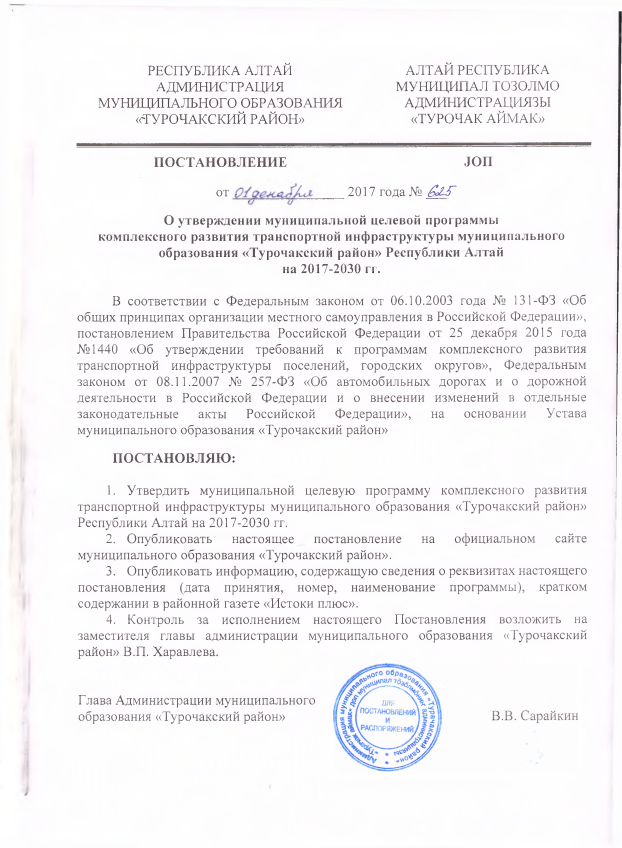 